Mae’r ddogfen hon yn cofnodi canlyniad Asesiad o’r Effaith ar Ddiogelu Data ar gyfer ym Mhrifysgol Cymru Y Drindod Dewi Sant, rhif cofrestru Swyddfa’r Comisiynydd Gwybodaeth Z6441030.Rhowch gyflwyniad byr i’r fenter [Beth yw e? Ar bwy bydd e’n effeithio? Pryd mae’n debygol o ddigwydd? Ydy’n cymryd lle neu’n diweddaru rhywbeth y mae pobl eisoes yn gyfarwydd ag ef?]Cam Un – Dynodi’r angen am DPIA (cliciwch yn y blwch i nodi ie/na fel y bo’n briodol)Fydd y prosiect yn cynnwys casglu gwybodaeth newydd am unigolion? Fydd y prosiect yn gorfodi unigolion i roi gwybodaeth amdanynt eu hun?Fydd gwybodaeth am unigolion yn cael ei datgelu i sefydliadau neu bobl nad ydynt wedi cael mynediad rheolaidd at y wybodaeth o’r blaen?  Ydych yn defnyddio gwybodaeth am unigolion at ddiben nad yw’n cael ei defnyddio ar hyn o bryd, neu mewn ffordd nad yw’n cael ei defnyddio ar hyn o bryd?Ydy’r prosiect yn gofyn i chi ddefnyddio technoleg newydd y gellid ystyried ei bod yn ymwthiol i breifatrwydd? Er enghraifft, ymhlith pethau eraill, defnyddio biometreg neu dechnoleg adnabod wynebau? Fydd y prosiect yn eich arwain i wneud penderfyniadau neu weithredu yn erbyn unigolion mewn ffyrdd sy’n gallu cael effaith sylweddol arnynt? Ydy’r wybodaeth am unigolion o fath sy’n debygol iawn o godi pryderon o ran preifatrwydd neu ddisgwyliadau? Er enghraifft, cofnodion iechyd, cofnodion troseddol neu wybodaeth arall y byddai pobl yn ei hystyried yn arbennig o breifat.  Fydd y prosiect yn gofyn i chi gysylltu ag unigolion mewn ffyrdd y gallent eu canfod fel rhai ymwthiol?Fydd y prosiect yn cyflwyno cyfleusterau newydd a allai gael eu defnyddio gan unigolion yn y sefydliad i gasglu, prosesu, dadansoddi neu rannu gwybodaeth bersonol mewn ffyrdd a fyddai wedi gofyn am gymorth arbenigol o’r blaen?Fydd y prosiect yn cynnwys prosesu data personol gan drydydd partïon (byddai trydydd partïon yn cynnwys yr holl wasanaethau cwmwl)?Fydd y prosiect yn agor data personol i lefelau uwch o risgiau diogelwch?Ydy’n debygol y bydd gan randdeiliaid bryderon o ran preifatrwydd mewn cysylltiad â’r prosiect? 	Os mai Na ydy’ch ateb i’r cwestiynau i gyd, nid oes gofyn gwneud asesiad llawn.   Os ydy hyn yn wir, anfonwch gopi o’r ffurflen wedi’i chwblhau i:foi@uwtsd.ac.uk Gwnewch yn siŵr fod y ffurflen wedi’i chwblhau yn cael ei chyflwyno hefyd i’r pwyllgor a fydd yn awdurdodi’r ddogfen / polisi.  Bydd angen iddi gael ei hystyried yn rhan o’r broses o wneud penderfyniad.   Os ydych wedi ateb ‘Bydd/Ydy’ i unrhyw gwestiwn, parhewch a chwblhau Cam Dau. Cam Dau – Disgrifiwch y llifoedd gwybodaeth Cam Tri – Dynodi ac asesu risgiau Bwriad yr adran hon yw dynodi risg bosibl neu wirioneddol mewn cysylltiad â diogelu data personol, ar sail y wybodaeth rydych wedi’i darparu yng ngham dau.   Amlinellwch isod unrhyw risgiau cysylltiedig a ddynodwyd a mesurau rheoli sy’n gallu lleihau neu ddileu’r risg.   Defnyddiwch y tablau gwybodaeth ynghylch Effaith a Thebygolrwydd i’ch helpu gyda’r sgoriau yng ngholofnau (d), (e), (f) a (g). EffaithTebygolrwydd Cam Pedwar – Dynodi unrhyw gamau ychwanegol Mae’r adran hon yn dynodi a oes angen cymryd unrhyw gamau ychwanegol er mwyn rheoli’r risgiau a ddynodwyd yng Ngham Tri yn briodol.   O wneud hynny, mae’r Brifysgol yn derbyn bod y mesurau rheoli (a ddynodwyd yng ngham tri) a’r mesurau ychwanegol isod yn ddigonol ac yn briodol i ddiogelu data unigolion.    Cam Pump – Proses gymeradwyo Ar ôl ei chwblhau, dylid anfon y ffurflen hon ac unrhyw ddogfennaeth ategol i’r Pennaeth Diogelu Data a fydd yn gwirio bod y ddogfen yn cydymffurfio â gofynion y Brifysgol.  Polisïau: Dylai polisïau gael eu hystyried yn ffurfiol a’u cymeradwyo’n unol â Chylch Gorchwyl y Pwyllgor a amlinellir yn y Llawlyfr Ansawdd Academaidd.  Pan fo effaith ar ddata wedi’i dynodi, rhaid cyflwyno’r Asesiad o’r Effaith ar Ddiogelu Data hwn wedi’i gwblhau ynghyd â’r polisi / dogfen berthnasol er mwyn ceisio cymeradwyaeth.   Os bydd y polisi’n effeithio ar staff, dylid ceisio cyngor gan AD o’r dechrau i ganfod a oes angen ymgynghori â’r JCC.  Bydd AD hefyd yn rhoi cyngor ar y cyfnod mwyaf addas i ymgynghori â’r JCC ac ynghylch p’un a oes angen cymeradwyaeth y Cyngor.Gweithgareddau yr Asesir eu Heffaith:  Mae’r asesiad effaith hwn yn elfen gynllunio a chydymffurfiaeth o fewn cyflawni gweithgarwch.   Pan fo effaith ar ddata wedi’i dynodi, a’r asesiad effaith wedi’i gyflawni, dylai gael ei ystyried a’i gymeradwyo gan arweinydd y prosiect/penaethiaid sy’n gyfrifol am ei gyflawni, er mwyn hysbysu gwneud penderfyniadau a lliniaru risg. I’w gwblhau gan Bennaeth Diogelu Data Cadarnhaf fod yr Asesiad o’r Effaith ar Ddiogelu Data hwn wedi’i gwblhau’n briodol               Dyddiad: Crynodeb o unrhyw gyngor / materion ychwanegol y mae angen i’r pwyllgor sy’n cymeradwyo/pennaeth cyflawni eu hystyried: [nodwch fanylion] ByddNa fyddByddNa fyddByddNa fyddYdwNac ydwYdyNac ydyByddNa fyddYdyNac ydyByddNa fyddByddNa fyddByddNa fyddByddNa fyddYdyNac ydyRhowch ddisgrifiad manwl o’r wybodaeth sydd i’w phrosesu, sut mae’n cael ei phrosesu a sut mae’n llifo. Cyn rheoliCyn rheoliCyn rheoliAr ôl rheoliAr ôl rheoliAr ôl rheoliCyf:Risg (disgrifydd)Tebygolrwydd (d)Effaith (e)Lefel y risg(d)x(e)Mesurau rheoliTebygolrwydd (f)Effaith (g)Lefel y risg(f)x(g)Er enghraifft, mae ‘A’ yn arwain at ‘B’ a’r canlyniad yw ‘C’ (dylai hyn gynnwys disgrifiad o’r effaith ar unigolion, cydymffurfiaeth neu enw da’r sefydliad.)1 - 51 - 51 - 51 - 512345UnigolionCydymffurfiaethEnw da 1DimDimDim2Tor diogelwch data sy’n arwain at rannu/colli/defnyddio data nad ydynt yn dynodi unigolyn.  Mae’n ofynnol rhoi gwybod i’r Pennaeth Diogelu Data er mwyn asesu camau adferol. Dibwys, dim effaith ar recriwtio myfyrwyr, canfyddiad y llywodraeth neu farn gyhoeddus. 3Tor diogelwch data sy’n arwain at rannu/colli/defnyddio data sy’n dynodi unigolyn, sydd eisoes ar gael yn gyhoeddus mewn man arall. Mae rhannu data heb ganiatâd yn ei gwneud yn ofynnol rhoi gwybod i’r Pennaeth Diogelu Data er mwyn asesu rhoi gwybod i’r unigolion dan sylw, i Swyddfa’r Comisiynydd Gwybodaeth ac ymchwiliad mewnol PCYDDS.Bydd yn cael / Gallai gael effaith fyrdymor (wythnosau) ar recriwtio myfyrwyr, canfyddiad y llywodraeth neu farn gyhoeddus. 4Tor diogelwch data sy’n arwain at rannu/colli/defnyddio data sy’n dynodi unigolyn, ac sy’n arwain at niwed sylweddol neu ansylweddol. Bydd yn arwain at ddatgelu’r tor diogelwch data i Swyddfa’r Comisiynydd Gwybodaeth. Gallai arwain at gosb. Bydd yn cael / Gallai gael effaith dymor canolig (misoedd) ar recriwtio myfyrwyr, canfyddiad y llywodraeth neu farn gyhoeddus.5Tor diogelwch data sy’n arwain at rannu/colli/defnyddio data sy’n dynodi unigolyn ac sy’n effeithio ar hawliau a rhyddid unigolyn.Bydd yn arwain at ddatgelu’r tor diogelwch data i Swyddfa’r Comisiynydd Gwybodaeth.Gallai arwain at atal / dirymu trwydded. Bydd yn cael / Gallai gael effaith hirdymor (blwyddyn neu fwy) ar recriwtio myfyrwyr, canfyddiad y llywodraeth neu farn gyhoeddus.Sgôr TebygolrwyddDisgrifyddDisgrifiad1Annhebygol Iawn (0 – 10%)Gallai’r digwyddiad ddigwydd dim ond yn yr amgylchiadau mwyaf eithriadol 2Annhebygol (11- 40%)Nid oes disgwyl y bydd yn digwydd 3Tebygol (41 – 60%)Disgwylir i’r digwyddiad ddigwydd rywbryd4Tebygol Iawn (61- 90%)Bydd y digwyddiad yn digwydd yn y rhan fwyaf o amgylchiadau. 5Sicr (91- 100%)Mae’r digwyddiad yn sicr o ddigwydd Cyf. y risgCamau Ychwanegol sy’n ofynnolGan bwyErbyn pryd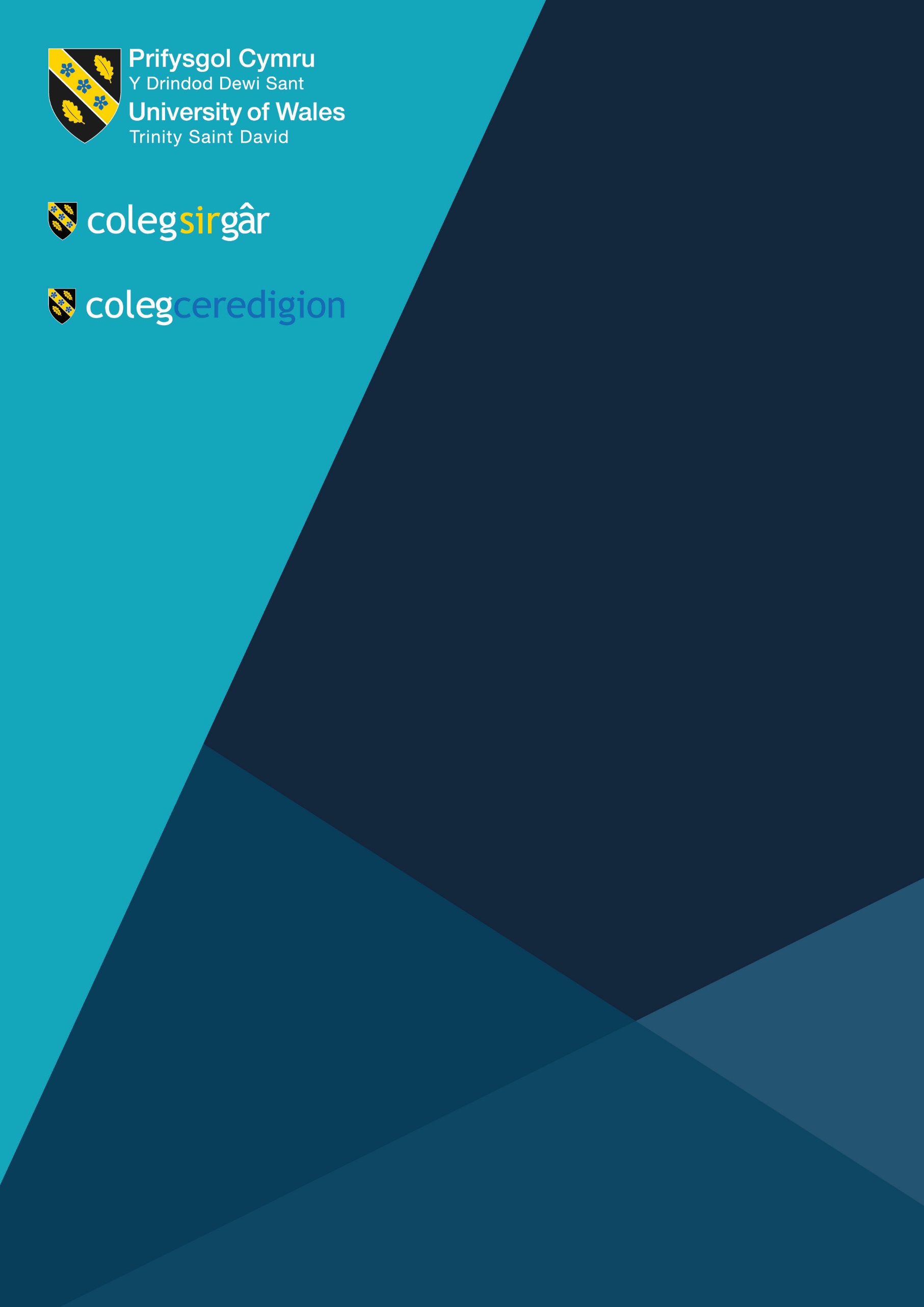 